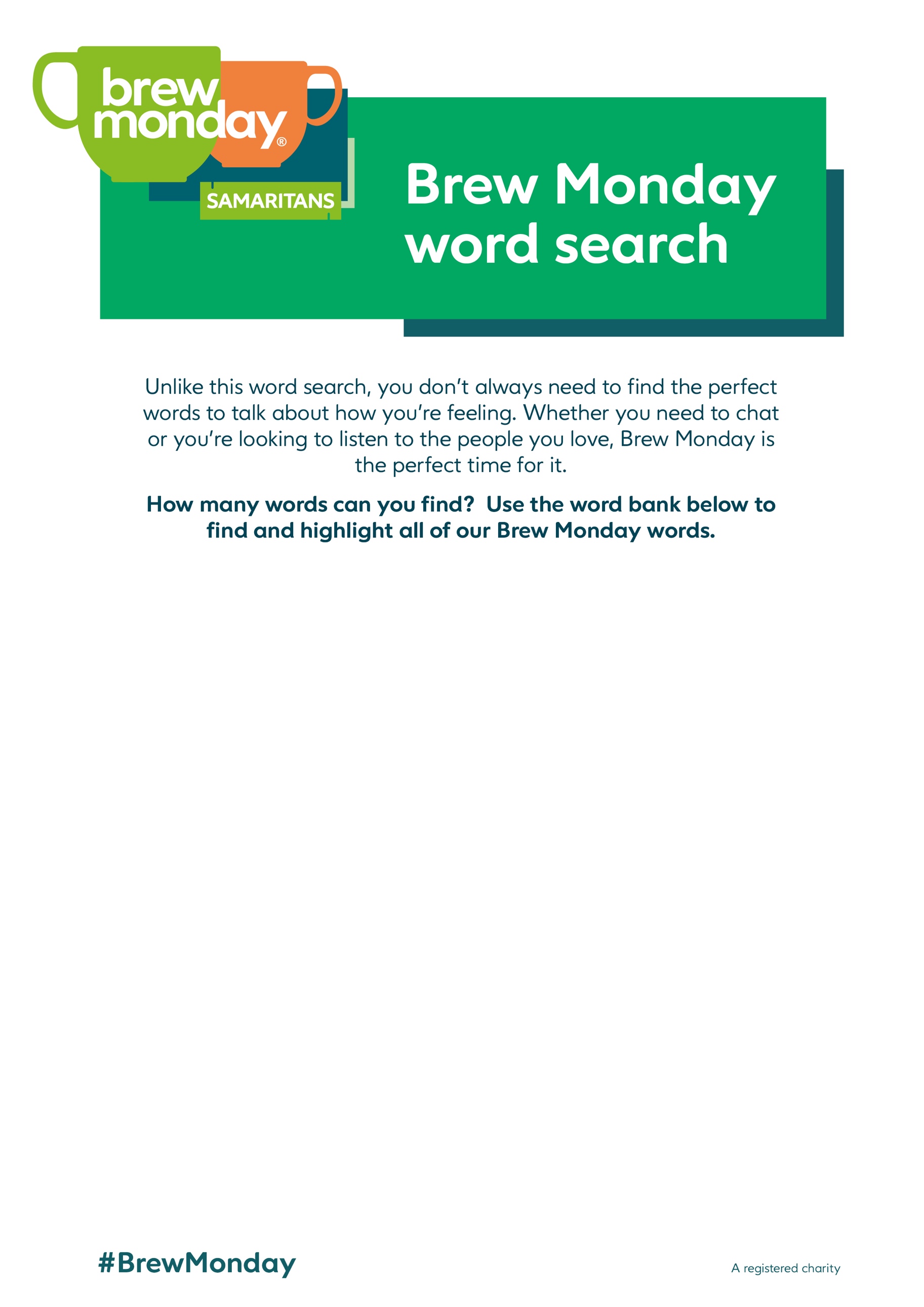 IQDPOATTARYNLWGJLLEGZLLUXGRYCABETDHQWJLBZCAUTEGIHILTNEIDNHRAGJCVZVANGZKDSMADRVCHJLJIJNQEYVZLUCIPATINIEUTNUXRYJZWYDGCYBVORYELSUACXKIBJHDKLPCXIUGRUTRNKNWTOJQCXPCASJOGDGZPZVRFITOHSNPHEWOTYDZIKGZCUPEHJNSUMQVTXFAEYJBWHXIRRLGAUZGWAPDEETHTGFTGLYNWBREWMONDAYTHRAFZDDMSVEJTJIWCFPMOYXCLNSBPWXGMAAULDMMNERMJLIYODIAAWHXREMDOGTRLDXQWQEMZFBWTGPMEQNAGXJAZNZBPGJMPOFUOIHRKKXTRMIOLVMAIEEPWISECUOHWJLSAISDPKFCONNECTEDEUONVLWHPLTCAYJTUTWQTCKXKYVQUULKTIHARFSBDHCICVBMVYAPWZDLTWSENXYKDFQKJUDKOYECCZNLJZHUASNKEHFVPASDRXVKLAHMRNNFPLBSZTPCLXUVYVVYXEOJAOZMRPTMNTMLBPKRQXSTEEPXEPTTOJOHYTRTIMXBVEGNXGGXRXOMPLZRJTXLYDTHKSYAGYIXPPAPTBYDTXYCDDKZIRBISCUITS Conversation Mental Health Brew Monday Samaritans Connected Listening Biscuits Support Coffee Treats Tea bag Juice Steep Cuppa Chat Talk